All applications, whether made on behalf of an organisation or an individual, must be submitted by a person over the age of 18.Applications can only be considered if there has been no other grant awardedto the organisation directly, by the James Beattie Charitable Trust during 2023.Applications can be made by individuals, voluntary organisations, community groups and social enterprise groups working in Wolverhampton to overcome problems arising from deprivation, poverty, disability, and lack of opportunity.Groups and individuals will be able to apply for grants of between £250 and £500.Grants will be awarded to applicants demonstrating how the funding will be effectively used:to make a difference to the well-being of local people  and to open up opportunities for people to develop their abilities and skills.Factors that will be considered in awarding a grant will be:a) the number of people who will benefit and the strength and duration of the impact on themb) the impact on a family or on the community as a whole c) other funding the applicants may have for their proposal or matched funding that can be attracted.  Further guidelines to note:Organisations applying must demonstrate how they are established in their communities.How they will use the funding to help local people.Beneficiaries must have a connection to the Wolverhampton area in terms of living or working in the City, or receiving services from an organisation based there. Grants can be used to employ people, purchase the provision of services, facilitate the acquisition of disability equipment or items needed to support daily living needs.When completed- please return by e mail to rotarysmallgrants@gmail.comno later than 25th January 2024Section ATo be completed in relation to all applicationsmade on behalf of an Organisation.Section BTo be completed in relation to all applicationsmade on behalf of an Individual.Section CTo be completed in relation to ALL applications.Section DTo be completed in relation to ALL applicationsfor grants relating to an activity, or the purchase of equipment:Terms and Conditions of Grant.1 Additional information may be requested in support of shortlisted applications.2 There is no appeal process if a submission is not successful, but reasons will be provided on why an application has not been successful.3 Successful applicants will:a) in conjunction with the Club, participate in arrangements to publicise or acknowledge the grant,b) attend a Presentation event if requestedand also, if requested, give a short presentation to a Club meeting on how the grant will be used,c) undertake that  grants are used only for the purpose approved, as set out in the application,d) return any grant monies not used after 12 months from date of notification of award of grant.e) report and account for the use of the grant. I understand and agree to the above Terms and Conditions.………………………………………………………. Date ………………………….Person submitting the application as set out in Section A or B.Please note that not all applications will be successful and selection for awards will be based on the potential to achieve the greatest impact, or meet a significant need of individuals not presently being met, or to enable an individual to achieve a personal target that stretches them.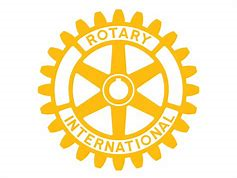 Rotary Clubs of Wolverhampton Application FormforCommunity Fund CF23/4Organisation Name.Status of organisation  (e.g. charity, community interest company, voluntary group)Reference number, if a registered Charity or.Community interest CompanyManagement Agreement if not registeredPerson from the organisation making the application.Position.Address of organisation.TelephoneEmailDescription of what the organisation does, where it operates, who benefits from its work, what size is its annual revenue budget.   (No more than 500 words. Please ensure you cover all the points)Is the organisation adequately resourced and financially sustainable?Please attach your latest accounts if possible, or some appropriate financial information on your organisation, in support of your statements.          Name of individual benefiting.Person making the application and relationship to person benefitting.AddressTelephone NumberE-mail Who will manage the grant monies and how will they be accounted for?Description of what the grant will be used for(No more than 500 words)Please cover the following pointsa) who will benefitb) how will they benefitc) numbers benefitting and for how longd) what the funds will be used to purchase    Amount of Grant Requested.£Detail any other funding being used or applied for. When will the grant monies be used?(It is expected that the grant will normally be used within 12 months of the award.)Confirm that appropriate Health and Safety matters have been considered and that any risks have been eliminated or are manageable.Is Public Liability insurance cover in operation?Is a Safeguarding Policy is in place?If working with vulnerable adults or children, do those involved have DBS disclosures?